Приложение к Положению о БлагодарностиГосударственного комитета по экологическойполитике и природным ресурсам приГлаве Донецкой Народной Республики(п. 8) 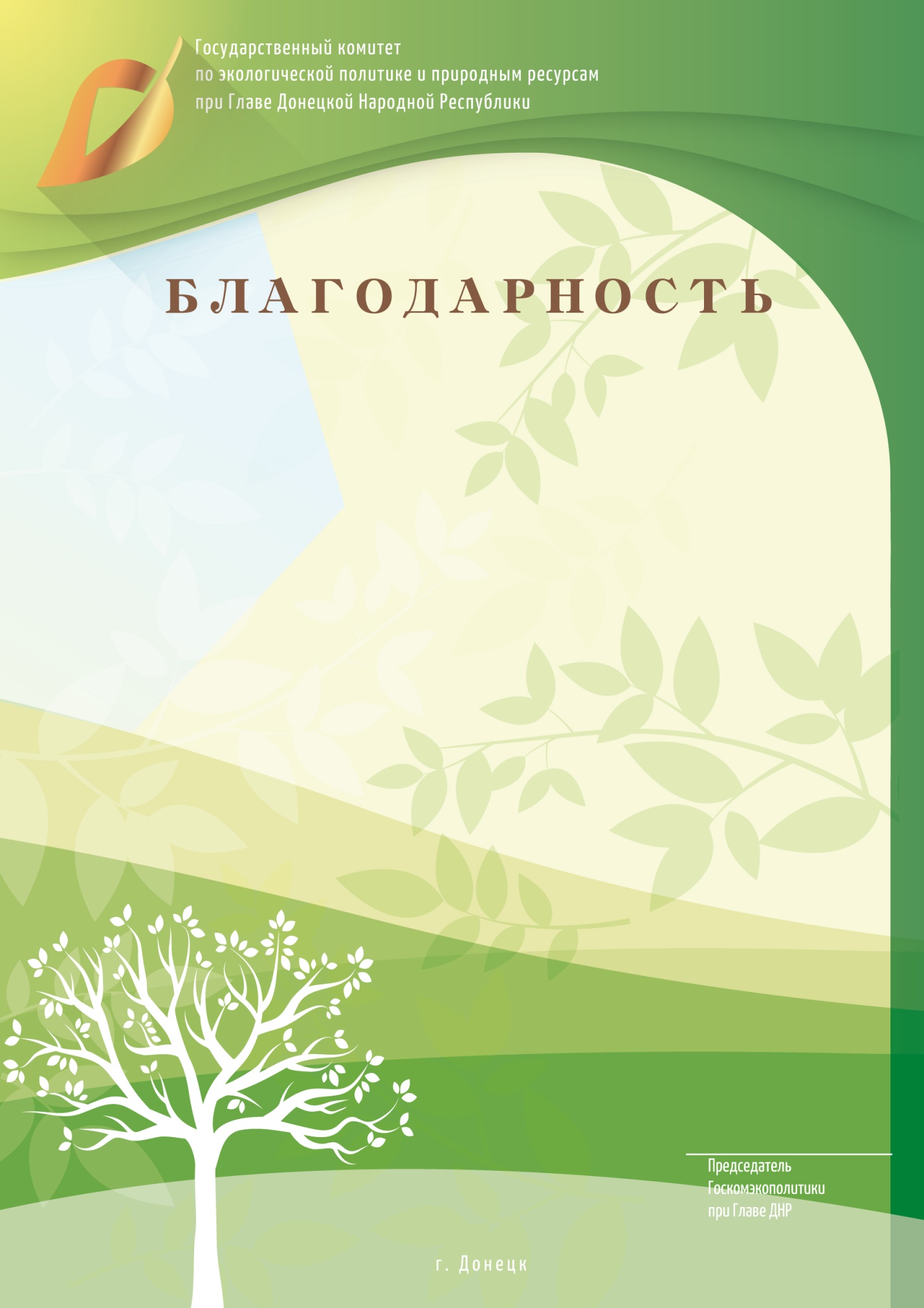 